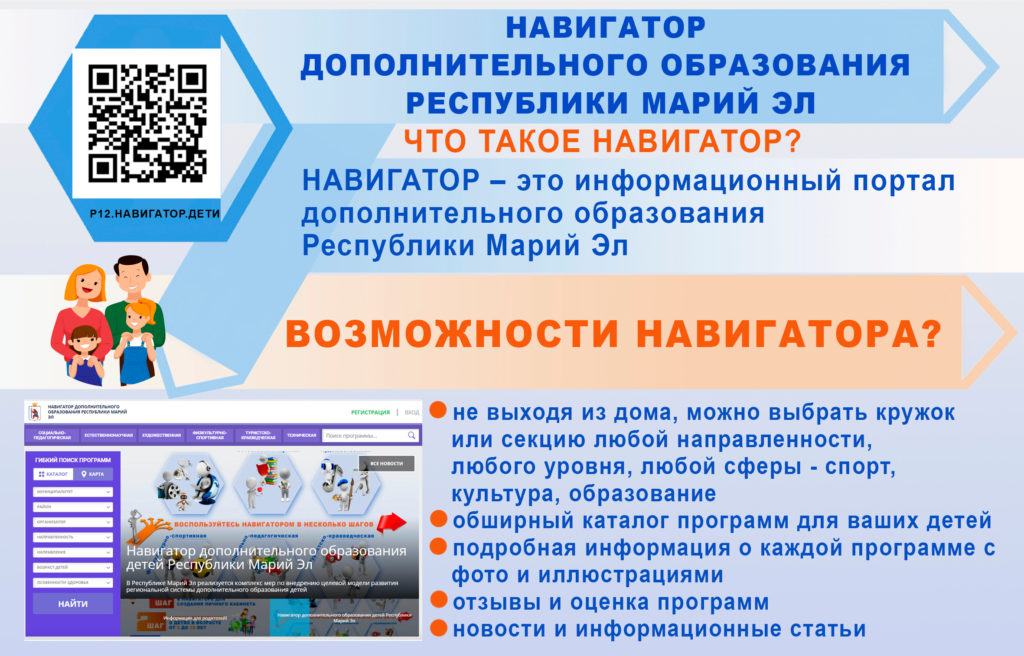 Инструкция по регистрации в НавигатореНавигатор дополнительного образования детей Республики Марий Эл (далее – Навигатор) – это информационный портал. Навигатор представляет собой единую базу кружков, секций, творческих объединений по различным направлениям дополнительного образования для детей в возрасте от 5 до 18 лет. Система позволяет родителям и детям осуществлять поиск образовательных программ, соответствующих запросам, уровню подготовки и способностям детей в любом муниципальном образовании Республики Марий Эл и оставлять предварительную заявку на участие в них.Для зачисления обучающихся на занятия по дополнительным общеобразовательным программам и программам спортивной подготовки на 2020 – 2021 учебный год родителям (законным представителям) необходимо зарегистрироваться и подать заявку в информационной системе Навигатор.Регистрация (создание личного кабинета).Для регистрации необходимо пройти по ссылке и заполнить следующие обязательные поля:– муниципальное образование (выбирается из списка) по месту проживания;– Ф.И.О (родителя)– номер мобильного телефона;– действующий адрес электронной почты;– пароль (формируется самостоятельно).Обращаем внимание на важность правильного и корректного ввода личных данных, адреса электронной почты, так как в дальнейшем, именно на указанный адрес, будут приходить уведомления от Навигатора, а также данные для восстановления пароля, в случае его утери и запроса на восстановление.Далее следует ознакомиться с Пользовательским соглашением и политикой конфиденциальности, выразить своё согласие с документом, поставив отметку в виде в соответствующее поле (выразить согласие на обработку персональных данных).Подтверждение электронной почты.После заполнения регистрационной формы и нажатия кнопки «зарегистрироваться» на указанный адрес электронной почты будет направлено системное сообщение от отдела поддержки Навигатор для подтверждения электронного адреса. Необходимо пройти по ссылке, указанной в письме, для получения полных прав для работы с системой.Процесс подтверждения регистрации обязателен!Итогом регистрации в Навигаторе является предоставление доступа в личный кабинет родителям (законным представителям).Регистрация детей в личном кабинете.После регистрации в личном кабинете в разделе «Дети» необходимо внести данные детей в возрасте от 5 до 18 лет, заполнив все обязательные поля. Изучение каталога программ.С помощью гибкого поиска изучить представленные в Навигаторе программы.В Навигаторе предусмотрены следующие фильтры отбора и поиска программ: - по муниципалитету (территориальное расположение);- по организатору (организация, предоставляющая услуги по дополнительному образованию);- по направленности программы (художественная, техническая, естественнонаучная, социально-педагогическая, физкультурно-спортивная, туристско-краеведческая);- по профилю программы (например, в дополнительных общеразвивающих программах художественной направленности выделяются такие профили как хореография, декоративно-прикладное искусство, вокальное искусство и т.п.);- по возрасту детей.Поиск можно осуществлять по каталогу программ или по карте. Для упрощения процесса подбора программы реализован полнотекстовый поиск с подсказками по мере ввода запроса.Выбрав программу из отфильтрованного списка, удовлетворяющую запросу, необходимо нажать кнопку «Подробнее». В открывшемся окне будет предоставлена информация о программе: описание, цели и задачи, ожидаемые результаты, данные о педагогах, расписание занятий и др.Подача заявки на обучение.Для подачи заявки необходимо выбрать программу, соответствующую запросу, и в разделе «Группы»  нажать на кнопку «Записаться». После подачи заявки на обучение на электронную почту, указанную при регистрации, автоматизированной системой Навигатора будет направлено уведомление о поданной заявке.Образовательная организация, предоставляющая услуги по дополнительному образованию детей, рассматривает поступившую заявку и принимает решение о ее подтверждении или отклонении. Кроме того образовательная организация обрабатывает заявку в Навигаторе и связывается с родителем (законным представителем) для уточнения информации.Родителю  (законному представителю) на электронную почту поступает системное сообщение о результатах рассмотрения поданной заявки и контактные данные организации. В случае отклонения заявки, поданной родителем (законным представителем), в сообщении указывается причина отказа.Получить информацию о поданных заявках, а также их статусах можно в личном кабинете во вкладке «История заявок».Видеоролик "Инструкция для родителей по регистрации и записи на занятия в Навигаторе"Уважаемые родители, если у вас появились сложности с регистрацией или подачей заявки предлагаем Вам посмотреть видеоролик созданный вам в помощь.ВАЖНО!!!Работа в Навигаторе поддерживается через веб-браузеры Google Chrome, ChromeMobile, Yandex Browser, Mozilla FireFox, Opera, Apple Safari (и Mobile Safari), Android Browser версий, официально поддерживаемых производителями. Через другие веб-браузеры сайт Навигатора может отображаться некорректно.